Приложение к проекту                                       ФРАГМЕНТ КАРТЫ                                                                                      ПРЕДЛОЖЕНИЕ            градостроительного зонирования территории города                     из Правил землепользования и застройки 		              городского округа город Дзержинска  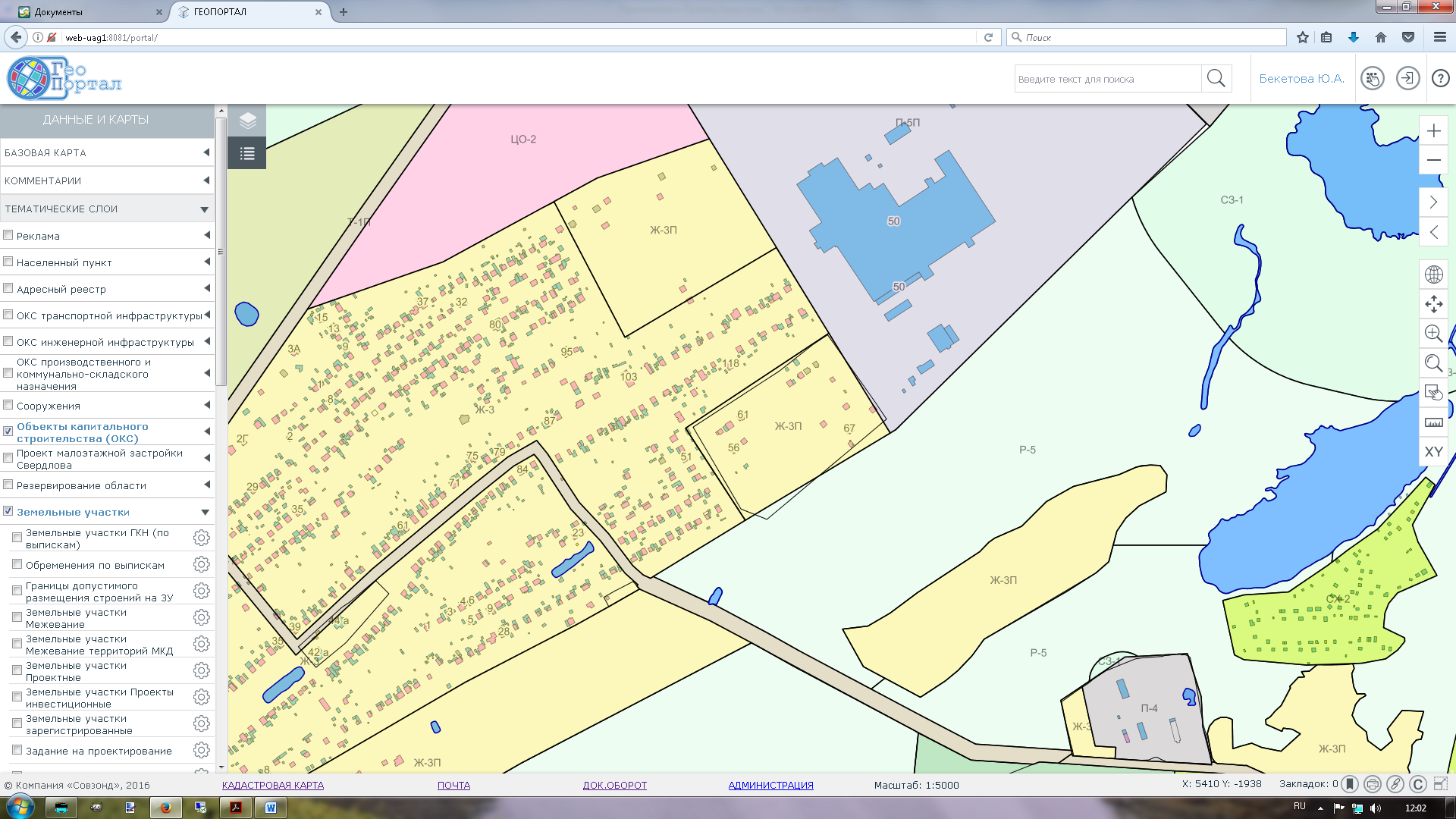 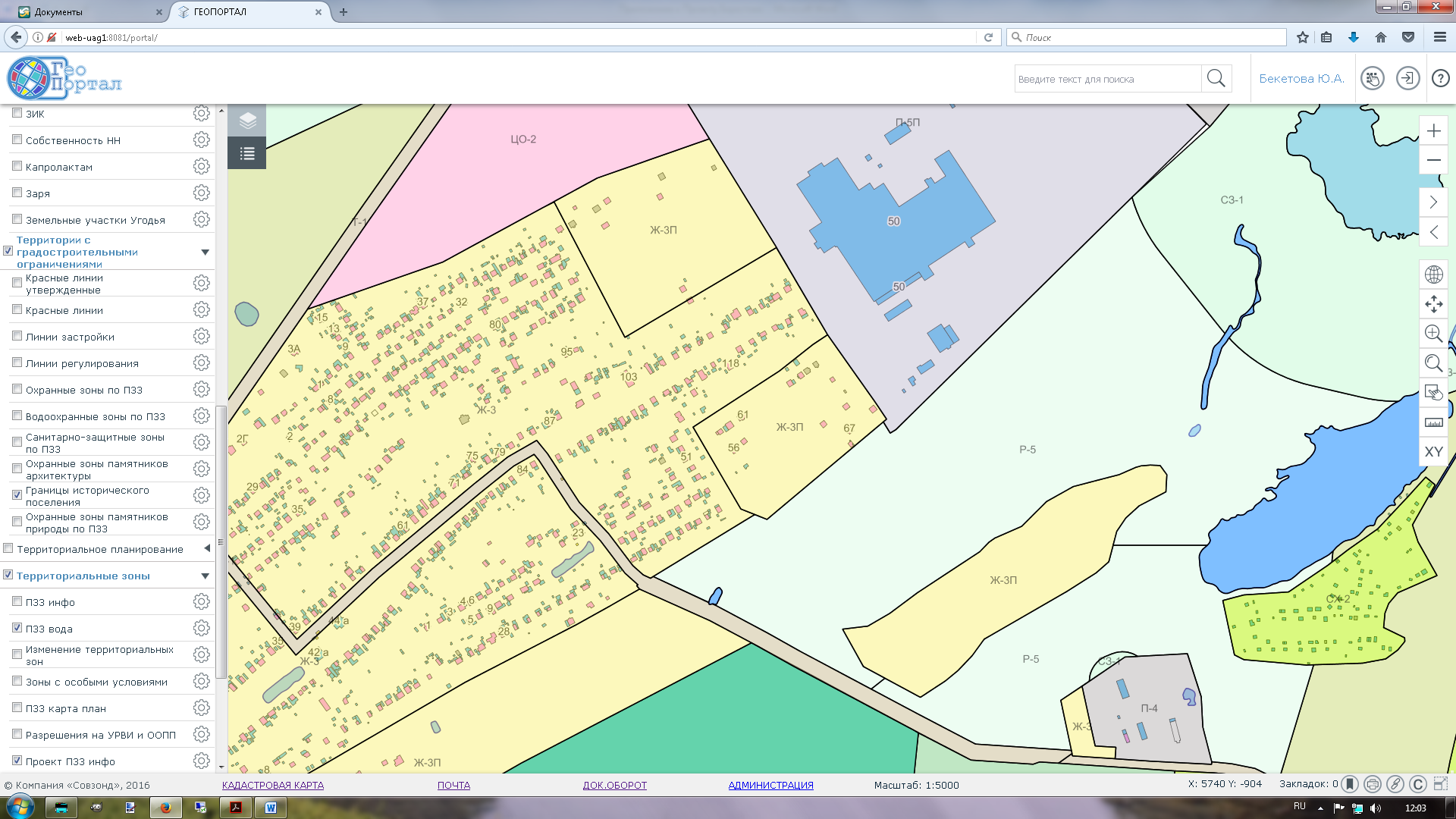 	(Приложение подготовлено на основании постановления администрации города 	от 25.04.2017 №1266)